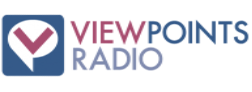 WRMSQuarterly Report of Compliancy Issues & Programs List2020-Q4 (October - December) – Viewpoints RadioAcademic Testing Addiction Aging & Death Baking Bias Biography Body Language Business Career Child Development Climate ChangeCommunication Community Consumerism Corporate Greed COVID-19 Pandemic Crime Criminal Justice Cuisine Culture EconomicsEducation Entertainment Environment Deportation Democracy Data Analysis Diet Diversity Discrimination Family & Interpersonal Relationships Film Finance Food Insecurity Food Production Fraud Government Health Higher Education History Hobbies Human Rights Immigration Immunology Inequality InfluenzaInfectious Disease Innovation Interrogation Invention Investigation Journaling Labor/Workplace Issues Language Law Leadership Literature Marketing Medical Diagnostic Testing Mental Health Natural Resources Parenting Personal Finance PoliticsPop Culture Poverty Psychology Public Health & Safety Public Speaking Race Renewable Energy Research & DevelopmentScience Segregation Self-Improvement Spelling & Grammar Sports & RecreationStreaming Services Technology Television Tradition TriviaVoting RightsWritingWeapons Safety Program:	20-40	Writers/Producers:	Amirah Zaveri & Evan RookAir Week: 	10/4/20	Studio Production:	Jason DickeyTime	Segment	Dur.1:47	SEGMENT 1: COVID TESTING ON COLLEGE CAMPUSES	6:59Synopsis: The University of Illinois at Urbana-Champaign has developed a quick and affordable saliva-based test that makes it possible for students, faculty and staff to get checked twice a week for COVID-19. We speak with one of its creators, Dr. Martin Burke about the largescale implementation of this method and the upcoming challenges with flu season quickly approaching.Host: Gary Price. Guests: Dr. Martin Burke, associate dean for research, Carle Illinois College of Medicine, professor of chemistry, leader of SHIELD IllinoisCompliancy issues covered: Higher Education, Public Health, Science, Technology, Medical Diagnostic Testing, Influenza, COVID-19 Pandemic, Research & DevelopmentLinks for more information: https://www.nature.com/articles/d41586-020-02611-y	https://splunk-public.machinedata.illinois.edu/en-US/app/uofi_shield_public_APP/homehttps://chemistry.illinois.edu/news/2020-08-28/martin-burke-paul-hergenrother-covid-19-saliva-test-national-spotlighthttps://www.cdc.gov/flu/season/faq-flu-season-2020-2021.htm#Flu-and-COVID-19https://chemistry.illinois.edu/mdburke10:48	SEGMENT 2: INSIDE U.S. COLLEGE ADMISSIONS	12:05Synopsis: How will COVID-19 change the college admissions process? Will more students stay close to home? Will standardized tests be a thing of the past? Journalist, Jeffrey Selingo spent a year embedded in three college admissions offices and joins Viewpoints this week to share his insights and how this pandemic will alter higher education for good.Host: Gary Price. Guests: Jeffrey Selingo, higher education journalist, author, Who Gets In and Why: A Year Inside College AdmissionsLinks for more information: https://www.jeffselingo.com/about/https://www.princetonreview.com/college-advice/college-admissions-guidehttps://www.cnbc.com/2020/05/22/uc-plans-to-phase-out-sat-and-act-other-schools-may-follow-suit.htmlhttps://www.nytimes.com/2020/09/05/opinion/sunday/coronavirus-college-admissions.htmlhttps://www.barnesandnoble.com/w/who-gets-in-and-why-jeffrey-j-selingo/1134080081https://www.businessinsider.com/high-school-senior-who-got-into-5-ivy-league-schools-shares-her-admissions-essay23:35	CULTURE CRASH: REVISITING THE GERMAN NETFLIX SERIES, “DARK”	2:35Synopsis: Seasons one, two and three of “Dark” are now streaming on Netflix. The highly rated show has an intricate plot that’s sometimes hard to follow but its ultimately worth the watch.Host: Evan Rook. Compliancy issues covered: Culture, Television, Entertainment, Streaming ServicesProgram:	20-41	Writers/Producers:	Amirah Zaveri & Evan RookAir Week: 	10/11/20	Studio Production:	Jason DickeyTime	Segment	Dur.1:47	SEGMENT 1: THE LIFE OF A MODERN PRIVATE EYE	10:30Synopsis: The field of private investigation is rapidly changing. And not entirely for the good. We speak with Tyler Maroney – a journalist turned private eye about the evolution of the industry and the role tech-savvy investigators play in influencing and providing transparency to governments, corporate entities, criminal justice lawyers and other sectors. Host: Gary Price. Guests: Tyler Maroney, private eye, co-founder, Quest Research and Investigations, author, The Modern Detective: How Corporate Intelligence is Reshaping the WorldCompliancy issues covered: Career, Technology, Investigation, Government, Data Analysis, Research, Finance, Criminal JusticeLinks for more information: https://www.questinvestigates.com/	https://www.theguardian.com/film/2020/jan/30/harvey-weinstein-black-cube-new-york-timeshttps://www.complex.com/pop-culture/2019/08/luke-brindle-khym-qri-free-meek-interviewhttps://www.amazon.com/Modern-Detective-Corporate-Intelligence-Reshaping/dp/1594632596https://twitter.com/tydamarhttps://www.newyorker.com/magazine/2020/10/05/why-private-eyes-are-everywhere-now14:19	SEGMENT 2: WHY IS ENGLISH SO HARD TO LEARN?	8:18Synopsis: We all know the rule: “I before E, except after C,” but it’s not applicable in “weird” or “science” or many other words. The English language has many exceptions to its rules and these irregularities make it a difficult language to learn. Two language experts join Viewpoints this week to share the many frustrations of English and the rules at play today.Host: Marty Peterson. Guests: Vivian Cook, Professor Emeritus of Applied Linguistics at Newcastle University and author of Accomodating Brocolli in the Cemetary: Or Why Can’t Anybody SpellNiall McLeod Waldman, author of Spelling Dearest: The Down and Dirty, Nitty-Gritty History of English SpellingCompliancy issues covered: Language, Communication, History, Spelling & Grammar, CultureLinks for more information: https://www.amazon.com/Accomodating-Brocolli-Cemetary-Anybody-Spell/dp/0743297113https://www.amazon.com/Spelling-Dearest-Nitty-Gritty-History-English/dp/1418453307/23:37	CULTURE CRASH: A SOLID OSCAR CONTENDER	2:49Synopsis: We discuss director Chloe Zhao’s upcoming film, Nomadland that’s already generating a lot of buzz ahead of its December release.Host: Evan Rook. Compliancy issues covered: Culture, Film, EntertainmentProgram:	20-42	Writers/Producers:	Amirah Zaveri & Evan RookAir Week: 	10/18/20	Studio Production:	Jason DickeyTime	Segment	Dur.1:47	SEGMENT 1: THE 12 MILLION UNDOCUMENTED IMMIGRANTS IN THE U.S.	7:24Synopsis: In 2016, President Trump ran on a platform that vowed to deport all of the undocumented immigrants in the country. However, four years later and this population is still relatively the same. Is it a practical plan to deport millions who have lived in the U.S. for more than a decade, are law-abiding and fill important jobs that would otherwise be vacant?Host: Gary Price. Guests: Richard Hanus, immigration attorneyCompliancy issues covered: Immigration, Law, Government, Culture, Economics, Deportation, EducationLinks for more information: https://www.pewresearch.org/fact-tank/2019/06/12/5-facts-about-illegal-immigration-in-the-u-s/	https://www.usavisacounsel.com/https://www.pewresearch.org/fact-tank/2019/06/12/us-unauthorized-immigrant-population-2017/https://www.brookings.edu/policy2020/votervital/how-many-undocumented-immigrants-are-in-the-united-states-and-who-are-they/https://www.nytimes.com/2020/09/12/us/ice-immigration-sweeps-deportation.html11:13	SEGMENT 2: WHITE COLLAR CRIME: THE PLAYERS & ITS ECONOMIC CONSEQUENCES	11:16Synopsis: Each year, white collar crime results in losses that range between 300 and 800 billion dollars. Comparatively, other street-level crimes only total 16 billion dollars. Despite the huge cost, we seldom hear about lasting consequences for corporate offenders. We explore the prevalence of white-collar crime in our country and the systems that allow this corruption to flourish.Host: Marty Peterson. Guests: Jennifer Taub, professor of law, Western New England University School of Law, author, Big Dirty Money: The Shocking Injustice and Unseen Cost of White-Collar CrimeCompliancy issues covered: Crime, Fraud, Economics, Finance, Politics, Law, Criminal Justice, HistoryLinks for more information: https://hbr.org/2019/07/white-collar-crimehttps://www.nytimes.com/2014/05/04/magazine/only-one-top-banker-jail-financial-crisis.htmlhttps://twitter.com/jentaub?ref_src=twsrc%5Egoogle|twcamp%5Eserp|twgr%5Eauthorhttps://washingtonmonthly.com/2020/10/08/what-joe-biden-could-learn-from-abraham-lincoln-about-white-collar-crime/https://www.nytimes.com/2020/02/18/us/politics/trump-pardon-blagojevich-debartolo.htmlhttps://www.amazon.com/Big-Dirty-Money-Shocking-Injustice/dp/1984879979https://www.bjs.gov/index.cfm?ty=tp&tid=33https://www.fbi.gov/investigate/white-collar-crime23:39	CULTURE CRASH: HALLOWEEN 2020	2:58Synopsis: This year’s spooky festivities may look a little different on October 31st – and that’s okay. We share some of our favorite frightening films for the holiday.Host: Evan Rook. Compliancy issues covered: Culture, Tradition, COVID-19 Pandemic, FilmProgram:	20-43	Writers/Producers:	Amirah Zaveri & Evan RookAir Week: 	10/25/20	Studio Production:	Jason DickeyTime	Segment	Dur.1:48	SEGMENT 1: HALLOWEEN 2020: THE KICKOFF OF THIS YEAR’S HOLIDAY SEASON	11:37Synopsis: Halloween is just around the corner, falling on Saturday, October 31st. this year. Whatever your plans are this weekend, it’s important to stay safe by following the recommended precautions. The holiday may look a little different this year, but it doesn’t have to be any less spook-tastic.Host: Gary Price. Guests: Deedee Fronius; Dr. Rachel Prete, pediatric hospitalist, Arnold Palmer Hospital for Children, chief quality officer of newborn care, Winnie Palmer Hospital for Women and BabiesCompliancy issues covered: Public Health, Tradition, Culture, Parenting, Mental Health, Child Development, COVID-19 PandemicLinks for more information: https://www.cdc.gov/coronavirus/2019-ncov/daily-life-coping/holidays.html - halloween	https://www.cdc.gov/flu/prevent/prevention.htmhttps://www.arnoldpalmerhospital.com/physician-finder/rachel-b-prete-dohttps://www.reviewjournal.com/business/fewer-people-will-celebrate-halloween-but-some-still-going-all-out15:27	SEGMENT 2: EXAMINING THE DEATH-CARE INDUSTRY	7:24Synopsis: Planning for death is an important part of life. Getting your affairs in order and communicating your final wishes to your loved ones are two vital steps in this process. We speak with John Keith, the owner of Keith Monument, to better understand the field and some of the ways that COVID-19 has changed the way we celebrate life.Host: Marty Peterson. Guests: John Keith, owner, Keith Monument.Compliancy issues covered: Aging, Death, Health, Family & Interpersonal Relationships, Business, Career, HistoryLinks for more information: http://www.keithmonument.com/Staff/11/John-Keithhttps://www.cdc.gov/coronavirus/2019-ncov/daily-life-coping/funeral-guidance.htmlhttps://www.vox.com/the-goods/21277027/funeral-home-covid-19-coronavirus-socially-distanthttps://www.npr.org/sections/goatsandsoda/2020/04/07/828317535/coronavirus-is-changing-the-rituals-of-death-for-many-religions23:51	CULTURE CRASH: THE HAUNTING OF HILL HOUSE & BLY MANOR	2:36Synopsis: Mike Flanagan’s popular miniseries is back for a sequel with the Haunting of Bly Manor that was released earlier this month on Netflix. We dive into the two horror shows and determine if they’re worth the watch.Host: Evan Rook. Compliancy issues covered: Culture, Television, Entertainment, Streaming ServicesProgram:	20-44	Writers/Producers:	Amirah Zaveri & Evan RookAir Week: 	11/1/20	Studio Production:	Jason DickeyTime	Segment	Dur.1:47	SEGMENT 1: THE NATIVE AMERICAN VOTE: A GROUP PLAGUED BY VOTER MARGINALIZATION	11:35Synopsis: There are more than 5.2 million Native Americans living in the U.S., yet only a small fraction cast a ballot each election cycle. What factors lead to this low turnout? Viewpoints speaks with two experts about how historical bias feeds into the current challenges facing this group.Host: Gary Price. Guests: Dr. Jean Reith Schroedel, professor of political science, Claremont Graduate University, author, Voting in Indian Country: The View From the TrenchesDr. Brian Joseph Gilley, professor of anthropology, Indiana University-BloomingtonCompliancy issues covered: History, Politics, Government, Human Rights, Voting Rights, Poverty, Democracy; Elections; DiscriminationLinks for more information: https://www.nytimes.com/2020/10/15/us/politics/navajo-arizona-mail-voting.html	https://www.americanbar.org/groups/crsj/publications/human_rights_magazine_home/voting-rightshttps://www.narf.org/https://www.usa.gov/votinghttps://www.isidewith.com/https://www.ballotready.org/https://www.cgu.edu/people/jean-schroedel/https://anthropology.indiana.edu/about/faculty/gilley-brian-joseph.html15:24	SEGMENT 2: GOOD MORNING ZOOM	7:52Synopsis: You may be familiar with the classic children’s book, Goodnight Moon, but what about Good Morning Zoom? One mom living in New York City wanted to help her children better understand the pandemic, so wrote a parody based off of one of their favorite bedtime stories. The result? A funny, yet realistic look at parenting and getting through this period.Host: Marty Peterson. Guests: Lindsay Rechler, managing director, Jefferies Group, author, Good Morning ZoomCompliancy issues covered: Literature, Parenting, COVID-19 Pandemic, Infectious Disease, Child Development, TechnologyLinks for more information: https://www.penguinrandomhouse.com/books/671475/good-morning-zoom-by-lindsay-rechler-illustrated-by-june-park/https://www.amazon.com/Goodnight-Moon-Margaret-Wise-Brown/dp/0694003611https://www.theguardian.com/books/2020/aug/04/goodnight-moon-redrawn-good-morning-zoom-for-covid-era-kids-lindsay-rechler-margaret-wise-brown-childrens-book24:16	CULTURE CRASH: WATCHING FILM FESTIVALS FROM HOME	2:09Synopsis: We discuss the upsides of film festivals going digital this year as well as some of our favorite hidden gems in the lineup.  Host: Evan Rook. Compliancy issues covered: Culture, Entertainment, Streaming ServicesProgram:	20-45	Writers/Producers:	Amirah Zaveri & Evan RookAir Week: 	11/8/20	Studio Production:	Jason DickeyTime	Segment	Dur.1:47	SEGMENT 1: THE STATE OF CLIMATE SCIENCE IN THE U.S.	10:03Synopsis: According to the Environmental Protection Agency, greenhouse gases trap heat in the atmosphere leading to a warmer planet. The largest source of greenhouse gas emissions due to human activities is from burning fossil fuels like coal, oil and natural gas for electricity, heat and transportation. In recent years, the increasingly dry and warm climate in the U.S. has led to extreme fires, record drought and more severe hurricanes. So, what can be done to alter the path we’re currently on and make renewable energy (that results in less emissions) widely accessible for everyone?Host: Gary Price. Guests: Dr. Jennie C. Stephens, director and professor, School of Public Policy and Urban Affairs, Northeastern University, author, Diversifying PowerCompliancy issues covered: Business, Climate Change, Renewable Energy, Science, PoliticsLinks for more information: https://www.selectusa.gov/energy-industry-united-states - :~:text=Overview,, geothermal, and nuclear power	https://www.northeastern.edu/graduate/bio/jennie-stephens/https://yaleclimateconnections.org/2020/01/fossil-fuel-political-giving-outdistances-renewables-13-to-one/https://twitter.com/jenniecstephens?ref_src=twsrc%5Egoogle|twcamp%5Eserp|twgr%5Eauthorhttps://www.opensecrets.org/https://www.amazon.com/Diversifying-Power-Antiracist-Feminist-Leadership/dp/164283131X13:50	SEGMENT 2: HOLIDAY SHOPPING 2020: DO YOU NEED TO BUY IT?	9:04Synopsis: Compulsive buying disorder affects around five percent of Americans. With prime shopping season fully underway, the number of ads and limited-time deals can lead to several unneeded purchases. We speak with psychologist, Dr. Michael Vilensky about how retailers get you to keep buying and what to do if you feel like you’re shopping is getting to be a problemHost: Marty Peterson. Guests: Dr. Michael Vilensky, psychologist, The Ohio State University’s Wexner Medical CenterCompliancy issues covered: Addiction, Consumerism, Personal Finance, Marketing, PsychologyLinks for more information: https://www.healthline.com/health/addiction/shoppinghttps://www.goodtherapy.org/learn-about-therapy/issues/compulsive-shoppinghttps://www.psychologytoday.com/us/therapistshttps://wexnermedical.osu.edu/find-a-doctor/michael-vilensky-phd-98639https://nrf.com/media-center/press-releases/nrf-says-consumers-continue-drive-economy-forecasts-retail-sales-will23:54	CULTURE CRASH: THE LIFE AND CAREER OF CHRISTOPHER NOLAN	2:33Synopsis: Film writer, Tom Shone has released a new book, The Nolan Variations highlighting some of the lesser-known details about director Christopher Nolan and his films.Host: Evan Rook. Compliancy issues covered: Arts, Culture, Film, Biography, Career, LiteratureProgram:	20-46	Writers/Producers:	Amirah Zaveri, Polly Hansen & Evan RookAir Week: 	11/15/20	Studio Production:	Jason DickeyTime	Segment	Dur.1:47	SEGMENT 1: THE HISTORY OF FOOTBALL AS THE NFL CELEBRATES ITS 100TH ANNIVERSARY	9:57Synopsis: The National Football League was founded in 1920 – and it’s no surprise that a lot has changed since then. Viewpoints speaks with three sports experts about the evolution of the football industry, its humble beginnings and why the NFL is still so pervasive and popular in American culture.Host: Gary Price. Guests: Dr. Rob Ruck, professor, sports history, University of PittsburghDr. Travis Vogan, associate professor, American studies, University of IowaDr. Kurt Kemper, professor, history, Dakota State UniversityCompliancy issues covered: Business, Diversity, Sports & Recreation, History, Career, Culture, Marketing, RaceLinks for more information: https://www.nfl.com/	https://www.nfl.com/NFL-films/https://clas.uiowa.edu/american-studies/people/travis-voganhttp://www.history.pitt.edu/people/rob-ruckhttps://dsu.edu/directory/kemper-kurt.htmlhttps://www.profootballhof.com/football-history/birth-of-pro-football/13:43	SEGMENT 2: THE STATE OF SCIENCE	9:14Synopsis: Before the pandemic, roughly 4 in 10 people across the world believed that if science didn’t exist their lives would be no different, according to a global survey conducted by 3M Corporation. We dig into this staggering statistic and how COVID-19 has altered people’s perception of the field.Host: Marty Peterson. Guests: Dr. Jayshree Seth, chief science advocate, 3M CorporationCompliancy issues covered: Science, Career, Technology, COVID-19 Pandemic, Invention, Education, Infectious DiseaseLinks for more information: https://www.3m.com/3M/en_US/state-of-science-index-survey/https://www.3m.com/3M/en_US/state-of-science-index-survey/interactive-3m-state-of-science-survey/ - 2020https://twitter.com/jseth2?lang=enhttps://www.societyforscience.org/people/caitlin-sullivan/https://thestemlaboratory.com/stem-activities-for-kids/23:58	CULTURE CRASH: RE-EXPLORING OLD SITCOM	2:30Synopsis: It’s a good time to tuck in and explore some of our favorite, most comforting shows. We discuss a few recommendations now available to stream.Host: Evan Rook. Compliancy issues covered: Culture, Television, Streaming Services, TechnologyProgram:	20-47	Writers/Producers:	Amirah Zaveri, Polly Hansen & Evan RookAir Week: 	11/22/20	Studio Production:	Jason DickeyTime	Segment	Dur.1:47	SEGMENT 1: SURVIVING PARKLAND: THE PERSPECTIVE OF ONE TEACHER	9:57Synopsis: The 2018 massacre at Marjory Stoneman Douglas High in Parkland, Florida was the deadliest high school shooting in U.S. history. A teen gunman opened fire killing 17 students and faculty and injuring 17 others. Viewpoints speaks with high school teacher Jeff Foster who was there that day and is still an active voice in ending gun violence.  Host: Gary Price. Guests: Jeff Foster, A.P. government teacher, Marjory Stoneman Douglas High School, author, For Which We Stand: How Our Government Works and Why It MattersCompliancy issues covered: Education, Politics, Law, Public Safety, Democracy, Weapons SafetyLinks for more information: https://twitter.com/mrjefffostermsd?lang=en	https://www.amazon.com/Which-We-Stand-Government-Matters/dp/1338643088https://marchforourlives.com/https://twitter.com/AMarch4OurLives?ref_src=twsrc%5Egoogle|twcamp%5Eserp|twgr%5Eauthorhttps://en.wikipedia.org/wiki/Stoneman_Douglas_High_School_shootinghttps://www.sun-sentinel.com/features/south-florida-parenting/fl-fea-jeff-foster-book-20201022-oflevb5b6fbi3mcobhmwutwpqm-story.html13:46	SEGMENT 2: RELATIONSHIPS: THE HUMAN EXPERIENCE IS 2020	9:05Synopsis: Technology has shaped the way we stay in touch, fall in love and even have kids. Dr. Debora Spar joins Viewpoints this week to share how innovation affects several different aspects of our lives and what the future holds in this space.Host: Marty Peterson. Guests: Dr. Debora Spar, professor, Harvard Business School, author, Work, Mate, Marry, Love: How Machines Shape Our Human DestinyCompliancy issues covered: Family & Interpersonal Relationships, Technology, Parenting, Aging, Communication, AddictionLinks for more information: https://www.pewresearch.org/internet/2020/05/08/dating-and-relationships-in-the-digital-age/https://twitter.com/deboraspar?lang=enhttps://us.macmillan.com/books/978037420003923:51	CULTURE CRASH: THE LIFE OF ALEX TREBEK	2:35Synopsis: Alex Trebek, the host of Jeopardy!, passed away at age 80 earlier this month. We remember his finesse, humor, genuine personality and decades-long dedication to the popular game show.Host: Evan Rook. Compliancy issues covered: Culture, Television, TriviaProgram:	20-48	Writers/Producers:	Amirah Zaveri & Evan RookAir Week: 	11/29/20	Studio Production:	Jason DickeyTime	Segment	Dur.1:47	SEGMENT 1: THE EARLY AMERICAN DIET	11:49Synopsis: Throughout history - war, famine, economic instability has affected what we choose to buy at the grocery store. Even today, the pandemic has shifted our grocery shopping and eating habits. This week, we rewind back to the Great Depression, which forced millions of Americans to find new recipes and get creative with the limited number of ingredients they could afford.Host: Gary Price. Guests: Jane Ziegelman, historian, food writer, author, A Square Meal: A Culinary History of the Great DepressionCompliancy issues covered: Cuisine, Diet, Food Insecurity, COVID-19 Pandemic, Food Production, History, HealthLinks for more information: https://www.amazon.com/Square-Meal-Culinary-History-Depression/dp/0062216414	https://www.npr.org/sections/thesalt/2016/08/15/489991111/creamed-canned-and-frozen-how-the-great/https://www.harpercollins.com/blogs/authors/jane-ziegelmanhttps://www.tenement.org/https://soyummy.com/great-depression-food/https://www.amazon.com/97-Orchard-Immigrant-Families-Tenement/dp/006128851915:40	SEGMENT 2: I SPY DELICIOUS PIE	7:04Synopsis: Boozy Pecan, Cranberry-Pear, Banana Crème. The many flavors and textures of pie are endless. Just because Thanksgiving and all-things pumpkin have passed, doesn’t mean an end to sugary holiday sweets. Viewpoints speaks with cookbook author Ken Haedrich about the prevalence of pie in American culture and how anyone – at any skill level – can bake a delicious pie in no time.Host: Marty Peterson. Guests: Ken Haedrich, food writer, cookbook author, Pie AcademyCompliancy issues covered: Baking, Holiday Cooking, Literature, History, Culture, Education, TraditionLinks for more information: https://thepieacademy.com/recipes-and-videos/https://www.amazon.com/gp/product/163586111X/https://www.netflix.com/title/80063224https://www.cdc.gov/healthequity/features/holidayseason/index.html23:44	CULTURE CRASH: OUR FAVORITE PAGE-TURNERS	2:44Synopsis: The colder months are a great time to tuck into a new novel. We recommend a few of our favorite books that are easy to get through and will keep you hooked from start to finish.Host: Evan Rook. Compliancy issues covered: Culture, LiteratureProgram:	20-49	Writers/Producers:	Amirah Zaveri, Pat Reuter & Evan RookAir Week: 	12/6/20	Studio Production:	Jason DickeyTime	Segment	Dur.1:47	SEGMENT 1: BECOMING STEVE JOBS	9:15Synopsis: Apple co-founder, Steve Jobs, was hailed as a genius and master innovator during his lifetime, but his career wasn’t always a smooth, upward trajectory. He failed many times and was eventually sidelined at Apple. We speak with one of his biographers about how Jobs changed his ways during this turbulent time, and how his experiences working with NeXt Computer and Pixar helped develop him into a savvier, more understanding leader.Host: Gary Price. Guests: Rick Tetzeli, co-author with Brent Schlender, of the book, Becoming Steve Jobs: The Evolution of a Reckless Upstart Into a Visionary LeaderCompliancy issues covered: History, Technology, Career, Business, Innovation, Leadership, Personal GrowthLinks for more information: https://www.penguinrandomhouse.com/books/223401/becoming-steve-jobs-by-brent-schlender-and-rick-tetzeli-with-a-new-foreword-by-marc-andreessen/13:06	SEGMENT 2: LIAR, LIAR: HOW TO GET TO THE TRUTH	10:05Synopsis: How do professionals question people to get the information they want? We talk to an expert in interrogation and lying on this subject, and how law enforcement and job interviewers use the same tactics to find out if someone may be lying to them.Host: Marty Peterson. Guests: Maryann Karinch, a human behavior expert and author of the book, Nothing But the Truth: Secrets from Top Intelligence Experts to Control the Conversation and Get the Information You NeedCompliancy issues covered: Psychology, Body Language, Career, Interrogation, Government, Office Culture, Workplace IssuesLinks for more information: https://www.spymuseum.org/https://time.com/5443204/signs-lying-body-language-experts/https://www.apa.org/monitor/julaug04/detectinghttp://karinch.com/24:11	CULTURE CRASH: WHEN TO QUIT THE BOOK YOU’RE READING	2:14Synopsis: When do you call it quits on a book that you just can’t get into? We discuss a few picks that are popular reads but just didn’t hook us enough to continue on.Host: Evan Rook. Compliancy issues covered: Culture, LiteratureProgram:	20-50	Writers/Producers:	Amirah Zaveri & Evan RookAir Week: 	12/13/20	Studio Production:	Jason DickeyTime	Segment	Dur.1:47	SEGMENT 1: THE MODERN DIAMOND BUSINESS	8:04Synopsis: The northwestern coast of South Africa & Namibia has been a mining hub for diamonds since the 1900’s. Local workers labor through long shifts and hazardous working conditions in order to feed their families. The pay? Roughly five cents per carat of rough diamonds found. While some may argue that the industry stimulates the local economy, once a company deems an area to be over-mined, it pulls out, leaving behind nothing for locals except ravaged land.Host: Gary Price. Guests: Matthew Gavin Frank, professor, nonfiction, creative writing, poetry, Northern Michigan University, author, Flight of the Diamond Smugglers: A Tale of Pigeons, Obsession, and Greed Along Coastal South AfricaCompliancy issues covered: Human Rights, Poverty Corporate Greed, Environment, Business, Natural Resources, Labor & Workplace Issues, EconomicsLinks for more information: https://wwnorton.com/books/9781631496028https://www.amazon.com/Flight-Diamond-Smugglers-Pigeons-Obsession/https://www.debeersgroup.com/about-us/our-operations/our-mines/south-africahttps://www.bbc.com/future/article/20200207-the-sparkling-rise-of-the-lab-grown-diamond11:54	SEGMENT 2: LIAR, LIAR: HOW TO GET TO THE TRUTH	11:19Synopsis: Alex Trebek hosted Jeopardy! for 37 seasons until his passing last month from pancreatic cancer. The trivia quiz series is unlike any other show on TV – and some would argue that a big part of what made it so entertaining was Trebek’s talent for leading the game. We explore his career legacy and what’s next for Jeopardy!.Host: Marty Peterson. Guests: Robert Thompson, professor, television & popular culture, Syracuse UniversityDaniella Regencia, attorney, former Jeopardy! contestantCompliancy issues covered: Trivia, Entertainment, Culture, History, Death, Television, Health, EntertainmentLinks for more information: http://jeopardy.com/https://news.syr.edu/faculty-experts/robert-thompson/https://www.ksby.com/news/local-news/local-jeopardy-contestant-reflects-on-recently-meeting-trebekhttps://www.cnn.com/2020/12/01/entertainment/jeopardy-new-season-trnd/index.htmlhttps://twitter.com/Jeopardy?ref_src=twsrc%5Egoogle|twcamp%5Eserp|twgr%5Eauthor24:16	CULTURE CRASH: THE QUEEN’S GAMBIT	2:12Synopsis: You don’t need to be a chess whiz to enjoy The Queen’s Gambit. Viewpoints explores the Netflix breakout hit featuring actress Anya Taylor-Joy.Host: Evan Rook. Compliancy issues covered: Television, Culture, Entertainment, Streaming ServicesProgram:	20-51	Writers/Producers:	Amirah Zaveri & Evan RookAir Week: 	12/20/20	Studio Production:	Jason DickeyTime	Segment	Dur.1:47	SEGMENT 1: THE MODERN DIAMOND BUSINESS	9:42Synopsis: Segregation not only divides cities but leads to divided people as well. It fuels biases against people who may look or act different than us, leading to generations of inequity and discrimination. Viewpoints speaks with social justice activist, Tonika Johnson about the many impacts’ segregation has had on the city of Chicago.Host: Gary Price. Guests: Tonika Johnson, social justice activist, creator of Folded Project and BelongingCompliancy issues covered: Diversity, Race, Community, Poverty, Segregation, Inequality, Bias, Education, DiscriminationLinks for more information: https://www.foldedmapproject.com/http://belongingchicago.com/https://www.tonijphotography.com/https://twitter.com/tonikagj?ref_src=twsrc%5Egoogle|twcamp%5Eserp|twgr%5Eauthorhttps://www.aclu.org/13:33	SEGMENT 2: WHAT ARE YOU GRATEFUL FOR?	8:50Synopsis: Thank goodness 2020 is just about over. While this year has been full of many challenges, it’s also made more Americans realize what truly matters and the importance of being thankful for even the littlest of things. As we all look ahead to next year and the habits we hope to cultivate, we discuss the benefits of practicing gratitude through writing.Host: Marty Peterson. Guests: Janice Kaplan, journalist, author, The Gratitude Diaries, host, The Gratitude Diaries podcastCompliancy issues covered: Journaling, Writing, Self-Improvement, Mental Health, COVID-19 Pandemic, PsychologyLinks for more information: https://www.intelligentchange.com/https://www.psychologytoday.com/us/blog/what-mentally-strong-people-dont-dohttps://www.intelligentchange.com/https://www.amazon.com/Gratitude-Diaries-Looking-Bright-Transform/dp/1101984147https://podcasts.apple.com/us/podcast/the-gratitude-diaries/id151768434823:23	CULTURE CRASH: REVISITING THE VIDEO GAME “THE LAST OF US”	3:03Synopsis: “The Last of Us” and “The Last of Us Part Two” both have intricate storylines set in a post-zombie apocalypse world that makes for adventurous and exciting game play. We dive into the creative development that sets this game apart.Host: Evan Rook. Compliancy issues covered: Culture, Entertainment, HobbiesProgram:	20-52	Writers/Producers:	Amirah Zaveri & Evan RookAir Week: 	12/27/20	Studio Production:	Jason DickeyTime	Segment	Dur.1:47	SEGMENT 1: THE ON- AND OFF-STAGE BENEFITS OF PRACTICING IMPROV	11:34Synopsis: Getting on a stage in front of a crowd can be extremely daunting. But, taking a risk and trying something new may not only lead you to a new hobby but a renewed perspective on life. Improv comedy forces you to connect on a deeper level with others, as well as yourself through the collaboration, communication and confidence the performance art requires.Host: Gary Price. Guests: Max Dickins, comedian, improvisation expert, author, Improvise!: Use the Secrets of Improv to Achieve Extraordinary Results at WorkCompliancy issues covered: Public Speaking, Communication, Career, Workplace Issues, Self-Improvement, HobbiesLinks for more information: https://www.secondcity.com/https://momentimprov.com/online-improv-classes/https://www.maxdickins.com/https://www.hooplabusiness.com/https://www.amazon.com/Improvise-Secrets-Confidence-Connect-Anything/dp/1785785877https://twitter.com/maxdickins?lang=en15:24	SEGMENT 2: GAME SHOW HISTORY	7:44Synopsis: Before the game shows of today, there were countless series of the past that defied our notion of showmanship. Full of grandiose props, charismatic hosts and the perfect, hand-picked contestants, these series kept viewers hooked till the very end and were (really) too good to be true. We discuss some of the most popular game shows in American history and how the industry has evolved over the last 70 years.Host: Marty Peterson. Guests: Adam Nedeff, game show historian, authorCompliancy issues covered: History, Trivia, Television, Education, Government, Pop CultureLinks for more information: https://www.pbs.org/wnet/pioneers-of-television/pioneering-programs/game-shows/https://www.history.com/news/quiz-show-scandal-fraud-jeopardyhttps://www.pbs.org/wgbh/americanexperience/features/quizshow-64000-question/https://twitter.com/adamnedeff?lang=enhttps://www.amazon.com/Adam-Nedeff/e/B00J5U21Z824:08	CULTURE CRASH: A FILM HOMAGE TO “THE TWILIGHT ZONE”	2:19Synopsis: We recommend the new movie, The Vast of Night now available to stream on Amazon Prime. It has the same vibes as “The Twilight Zone”, transporting viewers back to an entirely different time period.Host: Evan Rook. Compliancy issues covered: Television, Culture, History, Entertainment, Streaming Services